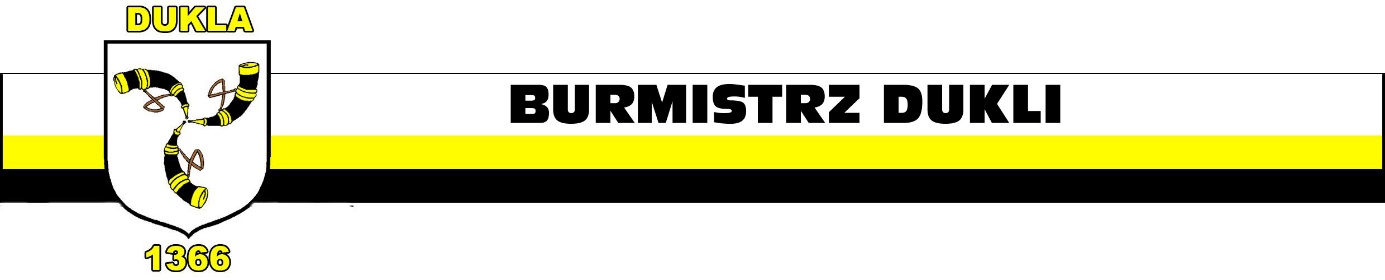 SPRAWOZDANIEZ REALIZACJI PROGRAMU WSPÓŁPRACYGMINY DUKLA Z ORGANIZACJAMI POZARZĄDOWYMIORAZ Z PODMIOTAMI, O KTÓRYCH MOWAW USTAWIE O DZIAŁALNOŚCI POŻYTKU PUBLICZNEGO I O WOLONTARIACIEza rok 2019 Dukla 2020WstępProgram współpracy gminy Dukla z organizacjami pozarządowymi na rok 2019 został uchwalony 28 listopada 2018  roku uchwałą nr II/4/18 Rady Miejskiej w Dukli 
w sprawie uchwalenia „Programu współpracy Gminy Dukla z organizacjami pozarządowymi oraz podmiotami wymienionymi w art.3 ust.3 ustawy o pożytku publicznym i o wolontariacie, na rok 2019”.	Program był konsultowany z organizacjami pozarządowymi z terenu Gminy Dukla.	W oparciu o Program współpracy Gmina Dukla w 2019 roku udzieliła  organizacjom pozarządowym działającym na rzecz mieszkańców dotacje  na realizacje zadań publicznych  
z zakresu kultury i ochrony dziedzictwa narodowego, organizacji czasu wolnego dzieciom 
i młodzieży, dowozu dziecka niepełnosprawnego do placówki edukacyjno-wychowawczej, usług opiekuńczych. Dofinasowane zostały następujące przedsięwzięcia :  festiwal kultury 
i tradycji karpackich „Od Rusal do Jana”,  Kermesz Łemkowski,  kolonie profilaktyczne dla dzieci i młodzieży, wyjazdy krajoznawcze, edukacyjne zajęcia sportowe, koncerty, zajęcia świetlicowe,  warsztaty rękodzielnicze, spotkania folklorystyczne, sobótki, rajdy  rowerowe, prelekcje, odnowione zostało miejsce pamięci narodowej, została wydana publikacja książkowa „ Dom z Duszą”  i katalog rękodzieła artystycznego.     W ramach dotacji dowożone były  dwie osoby do ośrodka edukacyjnego do Krosna, a w zakresie usług opiekuńczych i specjalistycznych usług opiekuńczych wsparciem objętych zostało 70 osób.  Dotacje udzielane były w trybie ustawy o pożytku publicznym 
i o wolontariacie. Wsparcie finansowe  otrzymały również kluby sportowe działające w formie stowarzyszeń  uczestniczące w rozgrywkach organizowanych przez Polskie Związki Sportowe, bądź podmioty działające z ich upoważnienia. Dotacje na powyższy cel kluby otrzymały w trybie uchwały nr XXIV/138/12 Rady Miejskiej w Dukli z dnia 27 września 2012 roku w sprawie uchwały określającej warunki i trybu wsparcia finansowego zadania własnego Gminy Dukla w zakresie tworzenia warunków sprzyjających rozwojowi sportu.Współpraca Gminy Dukla z organizacjami pozarządowymi miała również charakter niefinansowy  oparty na systemie wymiany informacji, wsparciu rzeczowym, lokalowym, prawnym.  W ramach tej współpracy organizacje informowane były o możliwości pozyskiwania środków finansowych spoza budżetu Gminy Dukla, otrzymywały wsparcie w zakresie pisania wniosków, wsparcie rzeczowe  i lokalowe poprzez m.in.  nieodpłatne udostępnianie lokali na swoje przedsięwzięcia. Wskaźniki oceny realizacji programu współpracyOcenie realizacji programu współpracy za 2019 rok służyły następujące wskaźniki:Wskaźnik nr 1 - Liczba ogłoszonych otwartych konkursów ofert na realizację zadań publicznych Gminy DuklaNa podstawie programu  współpracy zostało ogłoszone 7 konkursów dwa  konkursy na realizację zadań publicznych z zakresu organizacji czasu wolnego dzieciom i młodzieży propagującego idee trzeźwego oraz zdrowego stylu życia2) jeden konkurs na zadania z zakresu kultury i ochrony dziedzictwa narodowego 3)  jeden konkurs na realizację zadania pt. „ Dowóz dziecka niepełnosprawnego z terenu Gminy Dukla do Ośrodka Rehabilitacyjno-Edukacyjno- Wychowawczego w Krośnie”, 4)  jeden konkurs na realizację zadań z zakresu usług opiekuńczych i specjalistycznych usług opiekuńczych 4) dwa konkursy na  realizację zadań z zakresu rozwoju sportu Do oceny ofert złożonych w drodze otwartych konkursów powoływana była komisja konkursowa. Wskaźnik nr 2 -  Liczba ofert złożonych w otwartych konkursach, w tym liczba organizacji :W drodze otwartych konkursów ogłoszonych w trybie ustawy o działalności pożytku publicznego i o wolontariacie złożono 53 oferty  przez 37 organizacji  pozarządowych i podmiotów określonych w ustawie o pożytku publicznym i o wolontariacie.W konkursach na zadania z zakresu rozwoju sportu złożono 14 wniosków  przez 11 organizacji.Wskaźnik nr 3-  Liczba zawartych umów na realizację zadań publicznych, w tym liczba organizacji:   zawarto 14 umów na zadania z zakresu rozwoju sportu z 11 podmiotami  i   45 umów z 37 organizacjami, które przystąpiły do konkursów w trybie ustawy o działalności pożytku publicznego i o wolontariacie.Wskaźnik nr 4 Liczba umów, które nie zostały zrealizowane lub zostały rozwiązane przez gminę z przyczyn zależnych od organizacji – 1 Wskaźnik nr 5 Beneficjenci realizowanych zadań: realizowane zadania wykonywane były na rzecz mieszkańców Gminy DuklaWskaźnik nr 6 Wielkość własnego wkładu finansowego  i pozafinansowego organizacji w realizację zadań publicznych: Wkład finansowy organizacji realizujących zadania publiczne na rzecz mieszkańców Gminy Dukla wynosił  107 921,49 zł i pozafinansowy –  23 747,25 złWskaźnik nr 7: Wysokość kwot udzielonych dotacji w poszczególnych obszarach:Przeciwdziałanie uzależnieniom i patologiom społecznym.- 59 993,40  zł  Kultura i ochrona dziedzictwa narodowego – kwota przeznaczona na realizację zadania wynosi 60.000,00 zł Pomoc społeczna:  na usługi opiekuńcze przeznaczona była kwota  451 982, 00 zł na specjalistyczne usługi opiekuńcze 54 034, 00 zł Dowóz dziecka niepełnosprawnego do Ośrodka Edukacyjno-Wychowawczego do Krosna udzielono dotacji w wysokości 14 540, 00 zł Sport : 83 000,00 zł  Na konto Gminy Dukla z tytułu niewykorzystanej kwoty dotacji bądź niezrealizowania zadania  wpłynęła kwota  3577,72 zł z czego 1300,00 zł  zostało przekazane organizacji  na realizację zadania objętego trybem pozakonkursowym natomiast zwrócone środki finansowe z tytułu realizacji zadania z zakresu rozwoju sportu w wysokości 1 570, zł zasiliło pulę drugiego  konkursu na rozwój sportu w Gminie Dukla.Wskaźnik nr 8:  Liczba ofert wspólnych złożonych przez organizację: 0Wskaźnik nr 9: Liczba projektów prawa miejscowego stanowionych przez Radę, konsultowanych przez organizacjęW 2017 roku powołana została Gminna Rada Działalności Pożytku Publicznego składająca się z przedstawicieli organizacji pozarządowych , pracowników urzędu i Radnych Rady Miejskiej w Dukli.  Rada działa w imieniu organizacji i na ich rzecz . W związku z powyższym akty prawa miejscowego stanowione przez Rade Miejską w Dukli konsultowane są z Gminną  Radą Pożytku Publicznego, która w 2019 roku  zaopiniowała 17 uchwał. Na podstawie uchwały Rady Miejskiej w Dukli z dnia 17 maja 2016 roku w sprawie określenia trybu postępowania o udzielenia dotacji z budżetu Gminy Dukla, sposobu rozliczania i kontroli zadań zleconych podmiotom niezaliczanym do sektora finansów publicznych i niedziałających w celu osiągnięcia zysku została udzielona dotacja Kółku Rolniczemu w Łękach Dukielskich na realizacje zadania pn.” Wielofunkcyjne Centrum Kultury Wiejskiej w Łękach Dukielskich  Stowarzyszenie Kółko Rolnicze Etap III” w wysokości 350.000,00 zł. Rozliczono  349 999,99zł przy wkładzie z Ministerstwa Kultury i Dziedzictwa Narodowego w  wysokości 255 000,00 zł Na terenie Gminy Dukla działa ponad 50 organizacji zarejestrowanych w Krajowym Rejestrze Sądowym( od 2019 roku pojawiło się 6 nowych organizacji z terenu Gminy Dukla
STOWARZYSZENIE DUKLA ODNOWA, ŁĘCKIE TOWARZYSTWO PATRIOTYCZNO-HISTORYCZNE, STOWARZYSZENIE KULTURY FIZYCZNEJ "OLIMPIA" STOWARZYSZENIE TEODORÓWKA RAZEM, STOWARZYSZENIE AKADEMIA KOI-RONIN, DUKIELSKIE STOWARZYSZENIE STRZELECKIE ), 14 Kół Gospodyń Wiejskich w tym 
10  działających w strukturach Regionalnego Związku Rolników Kółek i Organizacji Rolniczych i 4 koła  zarejestrowane w Agencji Restrukturyzacji i  Modernizacji Rolnictwa  oraz 9 uczniowskich klubów sportowych zarejestrowanych  w Starostwie Powiatowym w Krośnie.   Organizacje dbają o rozwój fizyczny, kulturalny  i duchowy mieszkańców naszej małej ojczyzny. W ich strukturach  działają ludzie, którzy poświęcają swój prywatny czas na  realizacje celów, które służą społeczności lokalnej. Organizacje pozarządowe z Gminy Dukla działają prężnie na wielu płaszczyznach, organizują imprezy kulturalne, zawody, szkolenia, warsztaty, wyjazdy krajoznawcze, współpracują z licznymi stowarzyszeniami spoza naszego terenu oraz instytucjami. Z przeprowadzonego wywiadu z organizacjami pozarządowymi z terenu Gminy Dukla  wynika, że w 2019 roku niniejsze podmioty pozyskały spoza budżetu Gminy Dukla kwotę 
w wysokości ponad pół miliona złotych na swoje przedsięwzięcia. Dukla, dnia  30 kwietnia 2020  roku				Sporządziła: Barbara PudłoUmowy  zawarto z następującymi podmiotami:Stowarzyszeniem Zawadka Familia Towarzystwem Przyjaciół DzieciStowarzyszeniem Razem LepiejStowarzyszeniem na Rzecz Rozwoju Wsi Karpackiej KarpatkaStowarzyszeniem Kultury Fizycznej Olimpia z Jasionki   Kółkiem Rolniczym w Łękach Dukielskich Parafią Rzymskokatolicką pw. św Mikołaja BpaUczniowskim Klubem Sportowym TKKF MOSIR DuklaUczniowsko Ludowym Klubem Sportowym „Grodzisko” WietrznoUczniowski Klub Sportowy REKORD IwlaStowarzyszeniem na Rzecz Rozwoju Wsi Wietrzno "WIATR"Stowarzyszeniem Wspólna Szkoła w GłojscachParafią Rzymskokatolicką pw. św. Marii Magdaleny w DukliKrośnieński Klub Karate –sekcja DuklaParafią Rzymskokatolicka pw. Chrystusa Króla w TrzcianieDukielskie Stowarzyszenie "Wspólnie ponad podziałami"Związek Harcerstwa Polskiego  Chorągiew PodkarpackaLudowym Klubem Sportowym „Iwełka” IwlaSzkolnym Kołem Caritas w RównemFundacja na Rzecz Kultury „Walizka” Stowarzyszenie Inicjatyw Kulturalno-Ekologicznych ANIMARETowarzystwem  na rzecz Rozwoju Kultury ŁemkowskiejOchotniczą Strażą Pożarną  w Dukli Stowarzyszeniem  Miłośników Równego „Równianie”Kołem Gospodyń Wiejskich w Łękach DukielskichStowarzyszenie na Rzecz Rozwoju Wsi Karpackich „SIOŁO BESKIDU”Kołem Gospodyń Wiejskich NIEZAPOMINAJKI w Zawadce RymanowskiejRegionalnym Towarzystwem Historycznym w Równem Uczniowsko Ludowym Klub Sportowy „Huragan” JasionkaParafią Polskokatolicką  pw. Dobrego Pasterza w Łękach DukielskichZjednoczeniem ŁemkówRegionalnym Związkiem Rolników, Kółek i Organizacji Rolniczych Dukielskim Uniwersytetem III Wieku Szkolne Koło Caritas Dukla Stowarzyszenie Kulturalno-Rekreacyjne JednośćPolskim Stowarzyszeniem na Rzecz Osób z Niepełnosprawnością Intelektualną Koło w KrośniePolskim Komitetem Pomocy SpołecznejKlubem Sportowym Przełęcz Dukla Uczniowskim Klubem Sportowym Łęki Dukielskie Ludowym Klubem Sportowym „Zorza” Łęki Dukielskie Stowarzyszeniem Rozwoju Wsi Tylawy i Okolic „Razem Lepiej” 